De Leie Cavia’s in samenwerking metVlaamse Cavia Club-ZulteVraagprogramma 28 Maart 2015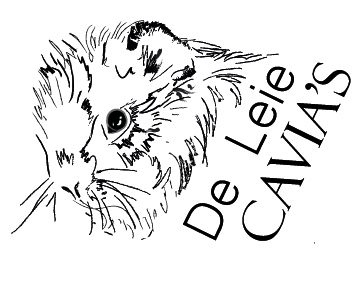 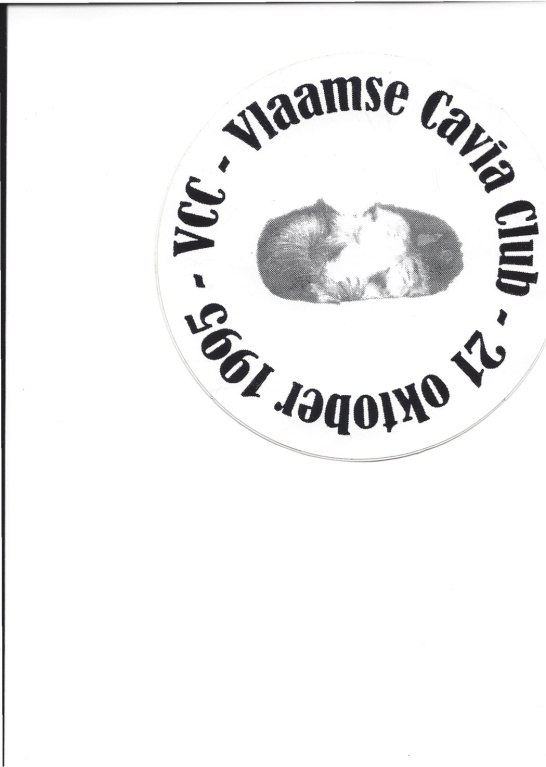 20-Jarig bestaan Vlaamse Cavia Club – Zulte 1995 – 2015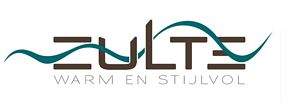 CAVIADAG  TE  ZULTEZATERDAG  28 Maart 2015 °°°°°°°°°°°°°°°°°°°°°°°°°°°°°°°°°°°°°°°°°°°°°°°°°°°°°De caviadag heeft plaats in het Ontmoetingscentrum ‘Fiertelhof’, Staatsbaan 149, 9870 Zulte Tel : 09/388.68.93op Zaterdag 28 Maart 2015.Worden gevraagd :  Cavia’s in alle haarstrukturen en alle kleuren, ook skinny’s zijn welkom. De Cavia’s mogen een oormerk dragen doch niet verplicht.Het inschrijfgeld bedraagt per dier 2,50 euroDe prijs van de palmares bedraagt 2,50 euro.De palmares is verplicht voor alle deelnemers doch slechts één  per gezin.Niet - inzending van ingeschreven dieren geeft geen ontheffing van de betaling van het inschrijfgeld.Betalingen dienen te geschieden op rekening : Ten name van De Leie Cavia’s – ZulteBIC : VDSPBE91    IBAN: BE18 8913 0412 9665 of bij inkooiing.De inschrijflijsten moeten binnen zijn voor 18 Maart 2015.             Inschrijflijsten zenden naar : Secr. De Leie Cavia’s., Brandstraat 12, 9870 Machelen-Zulte per post of via e-mailadres : willy.vermiesch@skynet.beTe laat verstuurde lijsten kunnen geweigerd worden. Er worden    in geen geval telefonische inschrijvingen aanvaard. De ingeschreven cavia’s dienen op 28 maart 2015  om 9.30 u aanwezig te zijn. De keuring begint om 10.00 u.Afwezige dieren worden gemeld op het secretariaat. Bijafwezigheid van een ingeschreven dier is het toegelaten eenvervangdier in te kooien van hetzelfde ras, kleur, geslacht enklasse.De cavia’s worden gehuisvest in kooien.  Gelieve uw dieren te voorzien van groenvoer voor deze dag. De kleefpleisters met daarop het volgnummer worden overhandigd bij het inkooienJeugdleden dienen hun geboortedatum te vermelden op deinschrijflijst om in aanmerking te komen voor de jeugdtrofee’s.Jeugdleden zijn op de dag van keuring net geen 16 jaar.Geboortedatum bepaalt dit.Predikaten en puntentelling gebeurt als volgt :     	Omschrijving		puntenschaal	   	klassementspunten  U	Uitmuntend dier		98 - 100	           	10     F	Fraai				95 – 97			  8ZG	Zeer goed			92 – 94		 	  6   G	Goed 				89 – 91			  4   V 	Voldoende			86 – 88 			  2   O	Onvoldoende		85 of minder		  0Dieren dienen minimum een G te behalen om in aanmerking tekomen voor een prijs.Het predikaat ‘U’ mag toegekend worden in alle Klasses : A-, B-, en C-KlasseDe aangezochte keurmeesters zijn : Dhr. Van Dongen W, Dhr. Van Buuren Jan, Dhr. De Donder Luc en Dhr. Van Dijk Bertus. Mevr. A. Bennink,  Mevr.C. Swaap.De dieren worden als volgt gekeurd :     	A-Klasse : 	Ouder dan 9 maanden	B-Klasse : 	6 t/m 9 maanden	C-Klasse : 	3 t/m 6 maanden	NE-Klasse :  alle leeftijden.		D-Klasse :  	Geknipte-Klasse :  A-Kl, B-Kl en C-KlDe eigenaars/inzenders van de cavia’s krijgen de gelegenheidhun dieren klaar te maken voor de keurtafel.De beslissing van de keurmeesters is onherroepelijk, alleen de keurmeester is verantwoordelijk voor zijn keuring. De eindkeuring wordt uitgemaakt door alle keurmeesters  die gekeurd hebben en bijvoorkeur met punten op papier.Prijsuitreiking vindt plaats na de eindkeuring.Niet afgehaalde prijzen en trofeeën op de caviadag blijven eigendom van de vereniging.Niet ingeschreven dieren worden niet tot de ruimte toegelaten.Alleen deelnemers aan deze caviadag kunnen dieren meebrengen voor de verkoop in de verkoopsruimte. De verkoop gebeurt niet via het secretariaat. De inrichtende vereniging is niet verantwoordelijk voor sterfte,diefstal of ongeval.Voor alle onvoorziene omstandigheden neemthet Bestuur alleen een beslissing.Door deelname aan deze caviadag onderwerpt de inzender zich aan het reglement van De Leie Cavia’s - ZulteGetekend, Het Caviateam,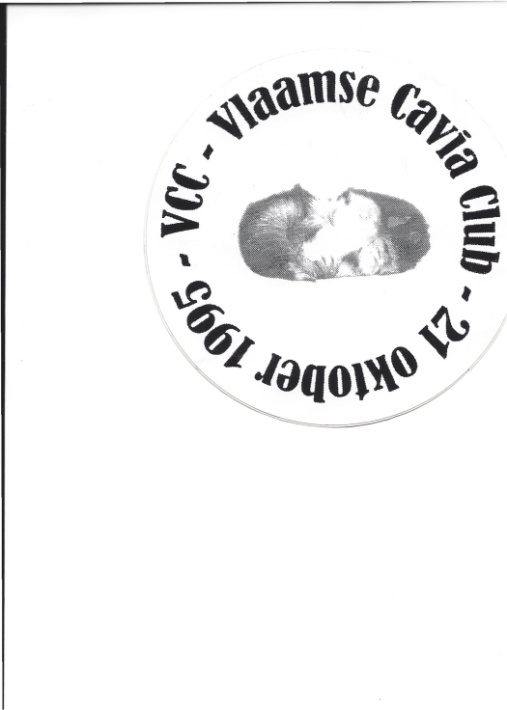 PRIJZENSCHEMA CAVIADAG 2015°°°°°°°°°°°°°°°°°°°°°°°°°°°°°°°°°°°°°°°°°°°°°°°°°    Kampioen in de categorie Gladhaar : Gladhaar, Gekruind, Amerikaans gekruind en Satijn :Kampioen in de categorie Ruwharige : Borstelhaar, Rex, US-teddy en CH-teddy.	Kampioen in de categorie Langharige : Langhaar, Sheltie, Coronet, Alpaca, Tessel en MerinoFraaiste in de A-Klasse Fraaiste in de B-Klasse Fraaiste in de C-Klasse Algemeen Jeugdkampioen :Algemeen Kampioen in de NE-Klasse : min 10 dieren aanwezig Algemeen Kampioen in de Geknipte Klasse : min 10 dieren  aanwezigFraaiste Gladhaar :Fraaiste Rex:Fraaiste Borstelhaar :Fraaiste Langhaar :Fraaiste Sheltie :Fraaiste Tessel :Fraaiste Gekruinde :Fraaiste Amerikaanse Gekruinde :Fraaiste Satijn :Fraaiste Alpaca :Fraaiste US-Teddy :Fraaiste Coronet :Fraaiste Merino :Fraaiste CH-Teddy :Aanmoedigingsprijs van de keurmeester Dhr. Van Dongen W :Aanmoedigingsprijs van de keurmeester Dhr. Van Buuren J    :Aanmoedigingsprijs van de keurmeester Dhr. De Donder Luc :Aanmoedigingsprijs van de keurmeester Dhr. Van Dijk Bertus :Aanmoedigingsprijs van de keurmeester Mevr. A. Bennink :Aanmoedigingsprijs van de keurmeester Mevr. C. Swaap :Een prijs voor het dier met de mooiste uitmonstering en of tekening in gladhaar :Een prijs voor het dier uit de categorie agouti en of solid agouti in gladhaar :Een prijs voor het mooiste een kleurige gladhaar :Een prijs voor de mooiste borstelhaar eenkleurig :Een prijs voor de mooiste borstelhaar schimmel :Een prijs voor de mooiste borstelhaar driekleur :Een prijs voor de mooiste borstelhaar brindle :Een prijs voor de mooiste rex eenkleurig :Een prijs voor de mooiste rex bont :Een prijs voor de mooiste rex driekleur :Een prijs voor de mooiste US-Teddy eenkleurig :Een prijs voor de mooiste US-Teddy bont :Een prijs voor de mooiste US-Teddy driekleur :Een prijs voor de mooiste CH-Teddy eenkleurig :Een prijs voor de mooiste CH-Teddy bont :Een prijs voor de mooiste CH-Teddy driekleur :Een prijs voor de mooiste langhaar/sheltie/coronet eenkleurig :Een prijs voor de mooiste langhaar/sheltie/coronet bont :Een prijs voor de mooiste langhaar/sheltie/coronet driekleur :Een prijs voor de mooiste alpaca/tessel/merino eenkleurig :Een prijs voor de mooiste alpaca/tessel/merino bont :Een prijs voor de mooiste alpaca/tessel/merino driekleur :Een prijs voor de fraaiste Lunkarya :Een prijs voor de fraaiste Lunkarya op één na :Een prijs voor de fraaiste Skinny :Een prijs voor de fraaiste Skinny op één na :Een beker voor de Beste Collectie :4 cavia’s, één ras en één kleurslag, in elke leeftijdsklasse eencavia en er moeten van beide geslachten een dier ingeschrevenzijn. Aanduiden met de letter : CEen prijs voor de mooiste beer van een belgische inzenderEen prijs voor de mooiste zeug van een belgische inzenderWisselbeker over 3 jaar voor het beste tekeningras in alle haarstrukturen.Eén fles wijn voor de verstkomende deelnemer :Een kiestafel voor iedere deelnemer met minimum5   ingeschreven dieren naar behaalde punten :Wijzigingen kunnen steeds plaatsvinden en worden opgenomenin het palmares                   Hopend op Jullie AanwezigheidHet Caviateam,  De Leie Cavia’s -  Zulte